                      English Language School (PVT.) DUBAI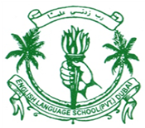                  SCHOLASTIC SESSION 2019-2020   Third Term       Islamic Education   B   PLAN	      Year:  1  ( April 5-June 5)Term TOPICTOPICLEARNING OBJECTIVESLEARNING OBJECTIVESParent/Teacher FocusParent/Teacher FocusText Book and pages NumberText Book and pages NumberSelf-AssessmentSelf-AssessmentSelf-AssessmentSelf-AssessmentSelf-AssessmentSelf-AssessmentTerm TOPICTOPICLEARNING OBJECTIVESLEARNING OBJECTIVESParent/Teacher FocusParent/Teacher FocusText Book and pages NumberText Book and pages NumberOrangeOrangeYellowYellowGreenGreen                                       THIRD TERMA Muslims Helps his BrotherA Muslims Helps his BrotherStudents are expected to:To read the Noble Hadith from memory.To find out that Allah helps a Muslim because he helps his brother.To speak about forms of helping a Muslim brother.Students are expected to:To read the Noble Hadith from memory.To find out that Allah helps a Muslim because he helps his brother.To speak about forms of helping a Muslim brother.Reading of Book Pages.Complete the pages.Revise the lesson and work doneReading of Book Pages.Complete the pages.Revise the lesson and work doneDesign a logo for volunteering action.Reading of Book Pg. 139Do the page no:  142 & 143Revise the lesson and work done.Design a logo for volunteering action.Reading of Book Pg. 139Do the page no:  142 & 143Revise the lesson and work done.                                       THIRD TERMI love my FamilyI love my FamilyStudents should  be able to:•To mention the duties of family members.To mention the rights of family members.•	To mention some cases of cooperation among family members.•	To give proofs of my kindness to my relatives.Students should  be able to:•To mention the duties of family members.To mention the rights of family members.•	To mention some cases of cooperation among family members.•	To give proofs of my kindness to my relatives.Reading of Book Pages.Complete the pages.Revise the lesson and work doneReading of Book Pages.Complete the pages.Revise the lesson and work doneDesign a card to express love for parents.Do the page no:  150 & 151.Design a card to express love for parents.Do the page no:  150 & 151.Righteousness is good characterRighteousness is good characterStudents should  be able to:To conclude that righteousness lies in any good deeds.•	To show that good manners are one of the good deeds.•	To identify the behaviour which indicates good character.Students should  be able to:To conclude that righteousness lies in any good deeds.•	To show that good manners are one of the good deeds.•	To identify the behaviour which indicates good character.Reading of Book Pages.Complete the pages.Revise the lesson and work doneReading of Book Pages.Complete the pages.Revise the lesson and work doneDo page number 70& 77.Write some good deeds.Do page number 70& 77.Write some good deeds.Some Manners of EatingStudents should  be able to:To recite the honourable Hadith.To conclude that one of the eating manners is not to find fault with the offered food.•	To abide by the guidance of the Prophet Peace be upon him in observing the manners of eating.•	To thanks Allah SWT for the grace of food.Reading of Book Pages.Complete the pages.Revise the lesson and work doneDo page number 125,126129 & 130.Draw favourite foodToleranceStudents should  be able to:To demonstrate that Muslim shows tolerance towards others by sharing them his/her food belongings and games.To conclude the effects of being tolerant of others.To conclude that tolerance is one of the Muslims attributes.Reading of Book Pages.Complete the pages.Revise the lesson and work doneDo the page number 159,162 & 163.Surat An-NasrStudents should  be able to:To read the Surat AN-Nasr properly and correctly.To conclude that patience is the path to success.To conclude that Allah SWT always stands by righteousness.To thank Allah SWT for his blessings.Reading of Book Pages.Complete the pages.Revise the lesson and work doneRecite the surat An NasrDo the page number 198,199 & 200.